REQUERIMENTO Nº 00244/2013Requer informações referente ao itinerário do ônibus que levam alunos à APAE. Senhor Presidente,Senhores Vereadores, CONSIDERANDO que os alunos que estudam na APAE necessitam de uma atenção redobrada devido as necessidade que apresentam. Normalmente os pais não podem acompanhar seus filhos devido ao horário de trabalho, dessa forma vão estudar de ônibus oferecido pela prefeitura em parceira com a APAE.  CONSIDERANDO que segundo informações o trajeto do ônibus é de aproximadamente 1:40 h, onde as vezes esses alunos acabam passando mal;REQUEIRO que, nos termos do Art. 10, Inciso X, da Lei Orgânica do município de Santa Bárbara d’Oeste, combinado com o Art. 63, Inciso IX, do mesmo diploma legal, seja oficiado o Excelentíssimo Senhor Prefeito Municipal para que encaminhe a esta Casa de Leis as seguintes informações: 1 – A informação prestada pelos munícipes procede?2 – Se positivo, esclarecer os motivos e qual o mesmo ocorre?3 – Existe a possibilidade de aumentar o numero de ônibus para diminuir o tempo do trajeto?4 – Qual o prazo para que seja solucionado este problema?Justificativa:Este vereador foi procurado por diversos munícipes informaram que atualmente os ônibus que levam os alunos à APAE fazem um trajeto de aproximadamente 01:40 h, ocasionando desconforto para os mesmos.REQUERIMENTO Nº $NUMERO$/$ANO$ - pg. 02/02Alguns alunos que exigem cuidados especiais usam sondas, fraldas entre outros, e acabam passam mal durante o caminho por ficar muito tempo rodando pelos bairros;Plenário “Dr. Tancredo Neves”, em 06 de Março de 2.009.ALEX ‘BACKER’-Vereador-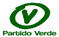 